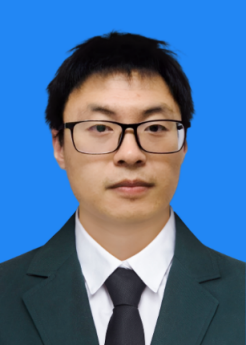 姓名：姜霖    职称：讲师个人简介姜霖，男，1989年生，毕业于南京大学信息管理学院情报学专业，博士研究生学历。2017年7月毕业，至南通大学经济与管理学院管理科学与工程系工作。现已以第一作者身份发表CSSCI期刊论文8篇，参与编写专著1部。专业研究领域（必填*）信息检索，知识组织，学术评价，自然语言处理专著与论集（必填*）国家社会科学基金及其学术成果统计报告（1991-2015） 国家图书馆出版社学术论文（选填）1.论文《基于CSSCI的体育人文社会学论文关键词分析》，第一作者，发表于《西南民族大学学报》2014，CSSCI来源期刊2.论文《国家社会科学基金资助项目统计分析——以社会学为例》，第一作者，发表于《西南民族大学学报》2016，CSSCI来源期刊3.论文《采用连续词袋模型（CBOW）的领域术语自动抽取研究》，第一作者，发表于《现代图书情报技术》2016，CSSCI来源期刊4.论文《社会信息化情境下用户在线评论数据挖掘模型构建研究——以汽车行业负面观点评论自动抽取系统为例》，第一作者，发表于《情报科学》2016，CSSCI来源期刊5.论文《引文元数据的自动发现和标注方法研究——以外文引文为例》，第一作者，发表于《数据分析与知识发现》2017，CSSCI来源期刊6.论文《基于评论情感分析的个性化推荐策略研究——以豆瓣影评为例》，第一作者，发表于《情报理论与实践》2017，CSSCI来源期刊7.论文《基于引用情感交互的学术检索结果排序方法研究》第一作者，发表于《情报理论与实践》2019，CSSCI来源期刊8.论文《基于引文细粒度情感量化的学术评价研究》第一作者，发表于《数据分析与知识发现》2020，CSSCI来源期刊主要科研项目 （选填）国家社科基金项目《全文本引文分析视角下的交叉学科融合和演化机制研究》